SELBST- UND FREMDWAHRNEHMUNG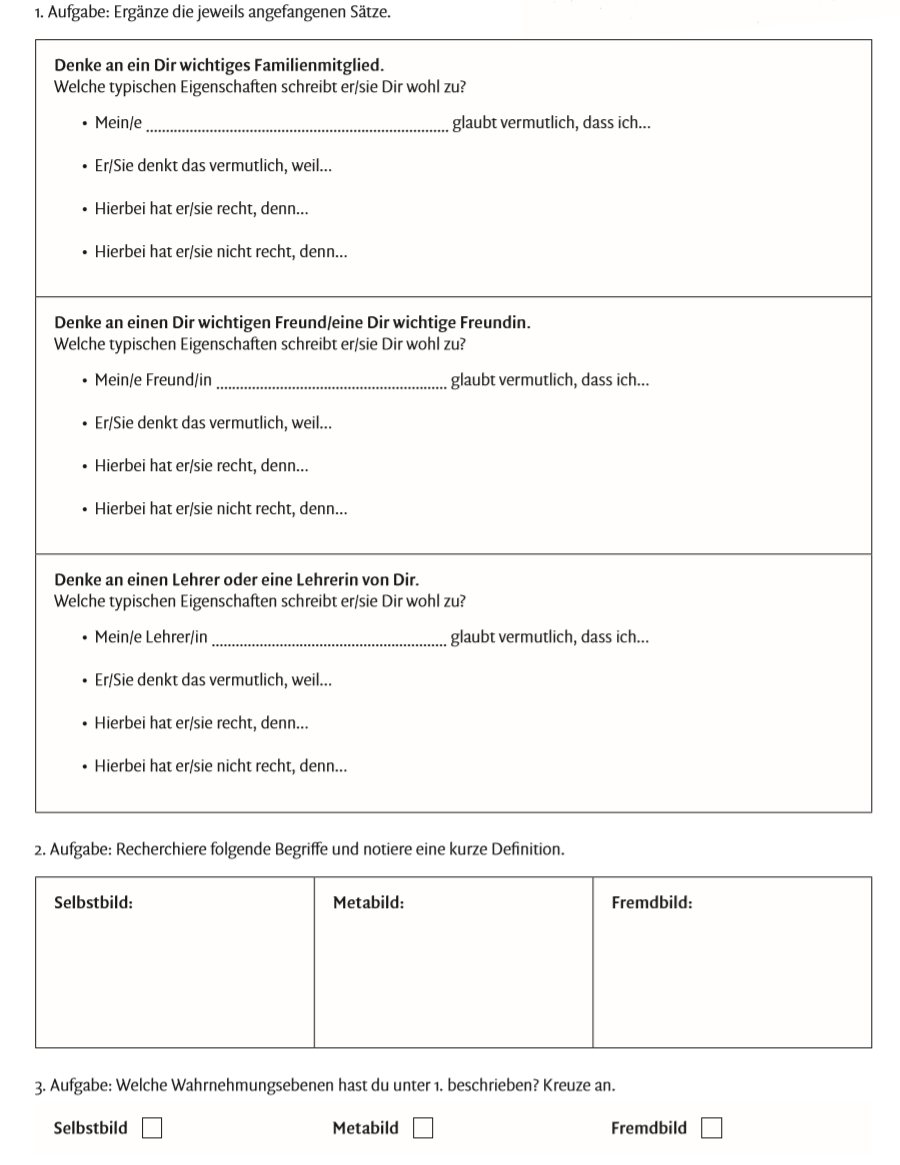 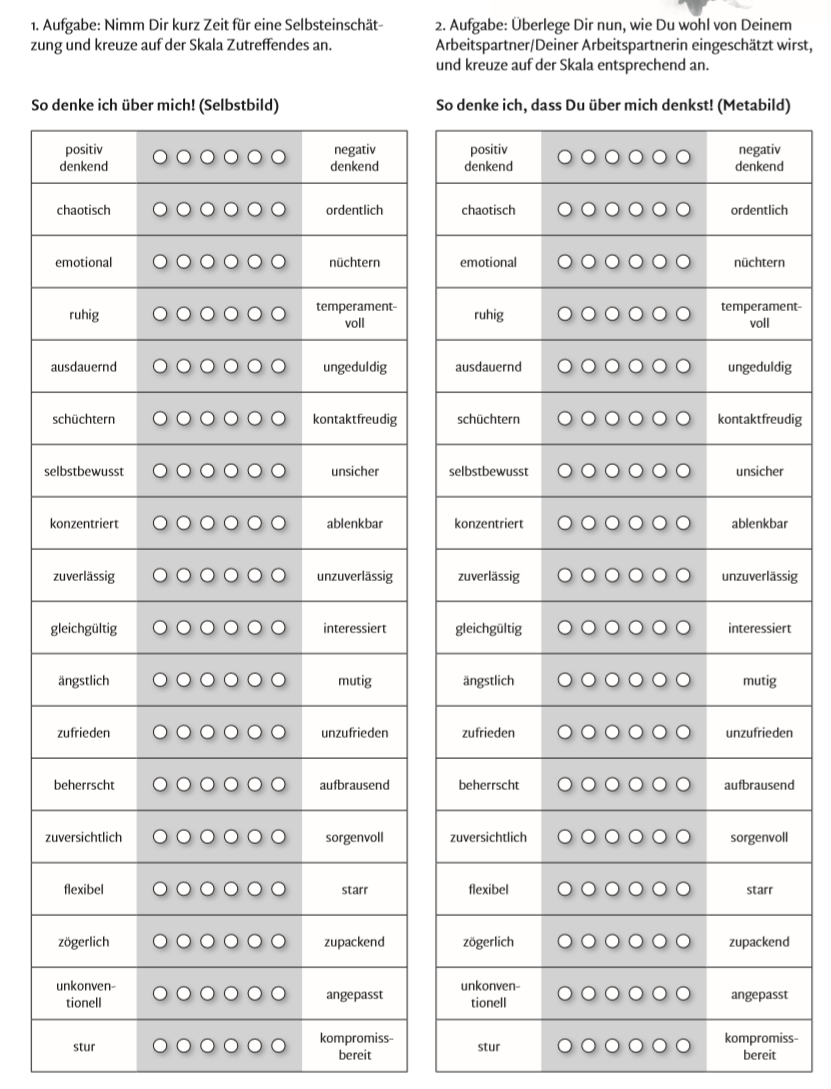 